ФОТООТЧЕТ НЕДЕЛИ «ВЕСНА - КРАСНА» в старшей (разновозрастной) группе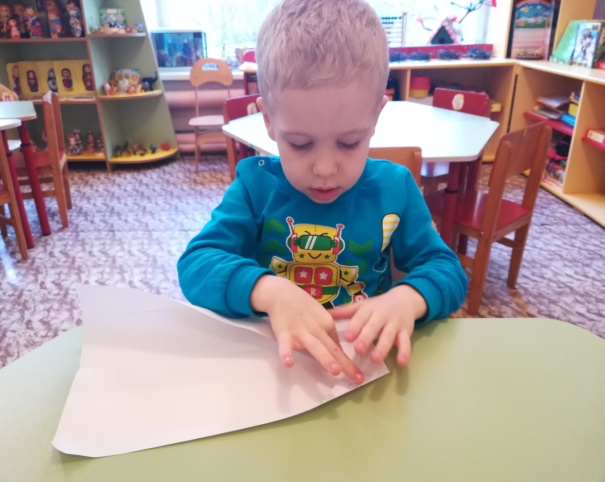 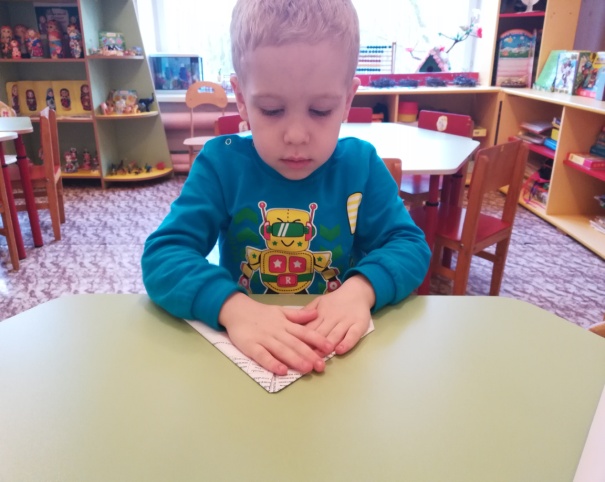 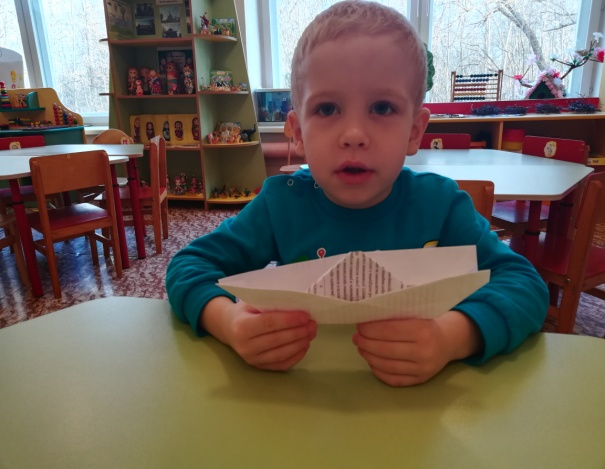 Изготовление корабликов из бумаги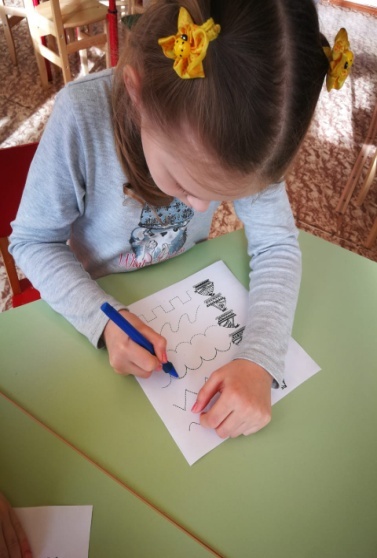 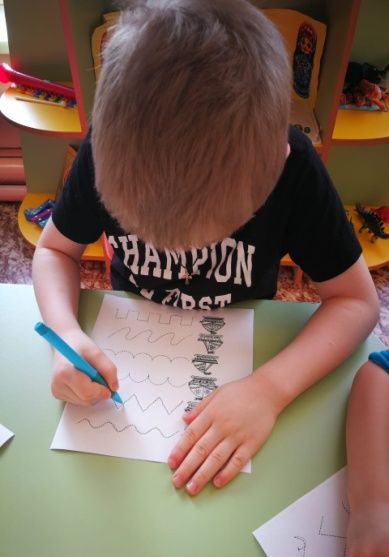 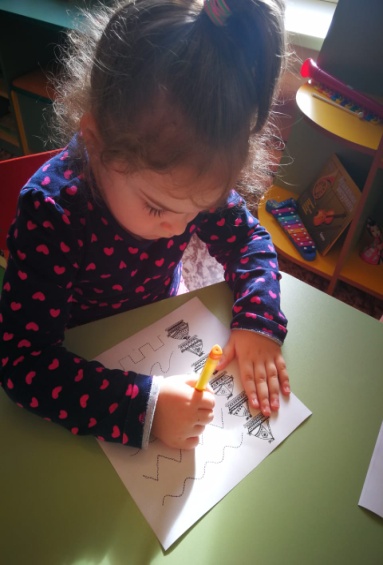 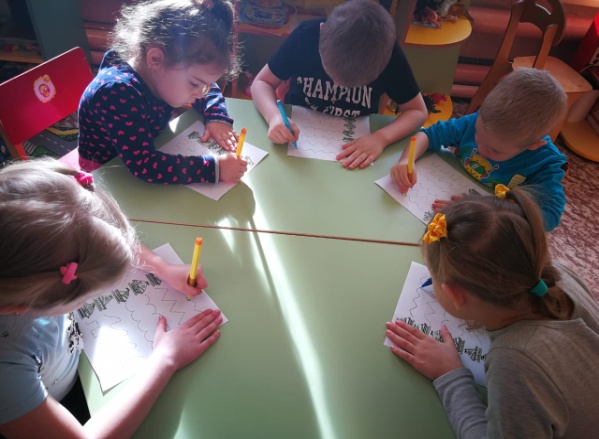 Упражнение «Проведи кораблик по ручейку» (рисование непрерывной линии)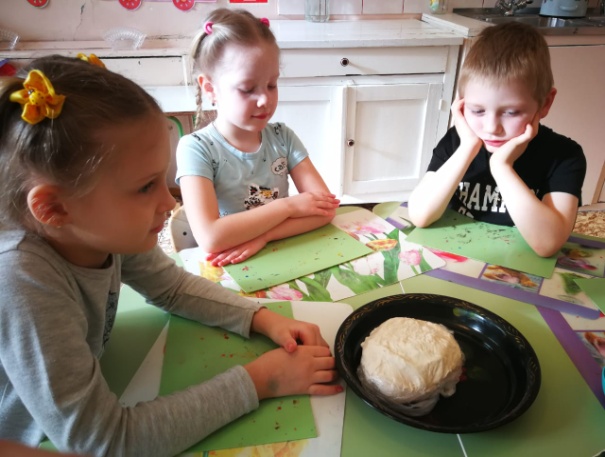 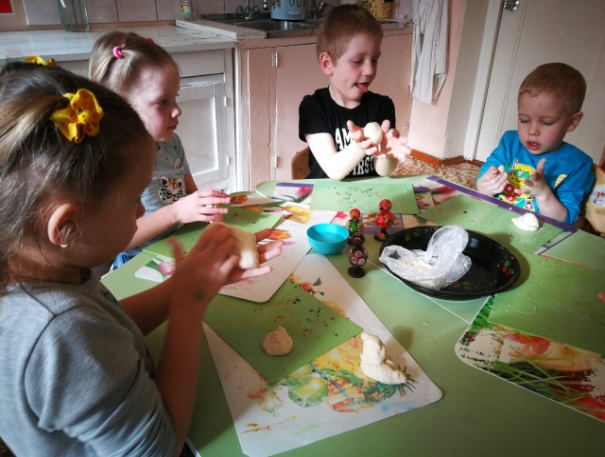 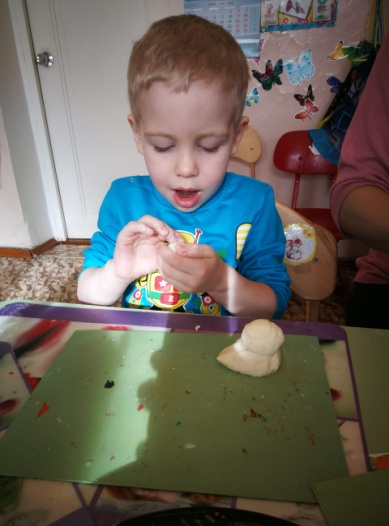 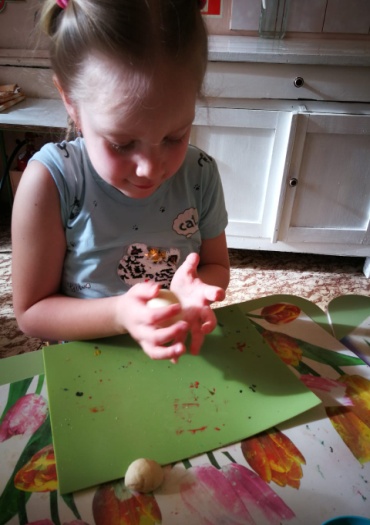 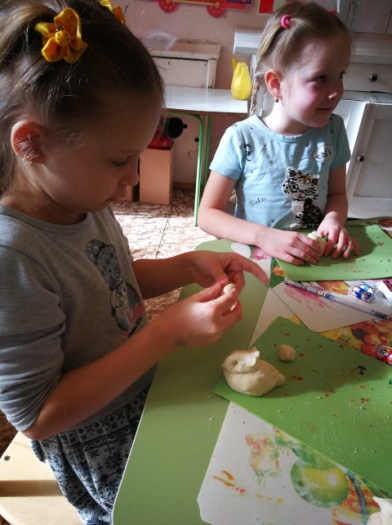 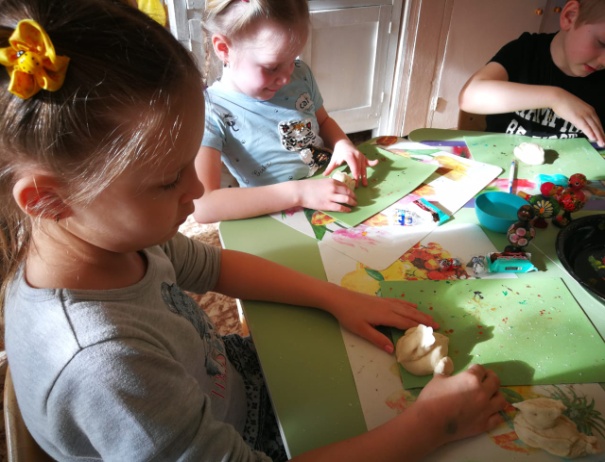 Изготовление жаворонков из теста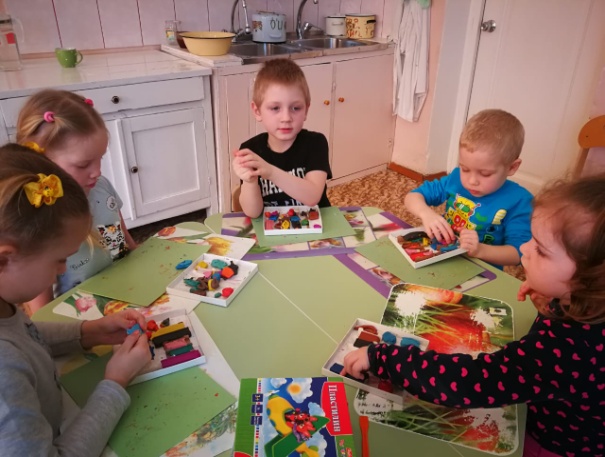 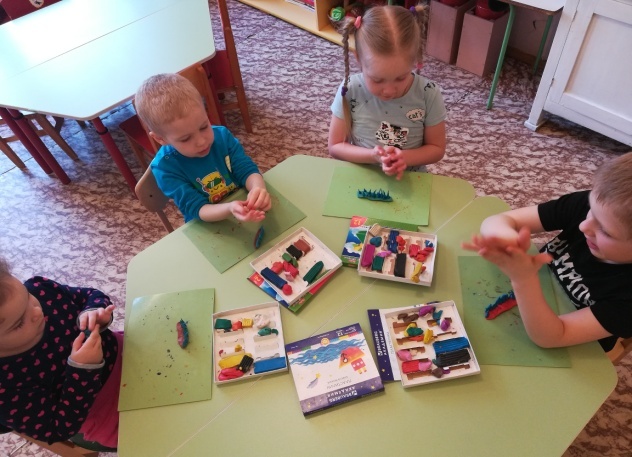 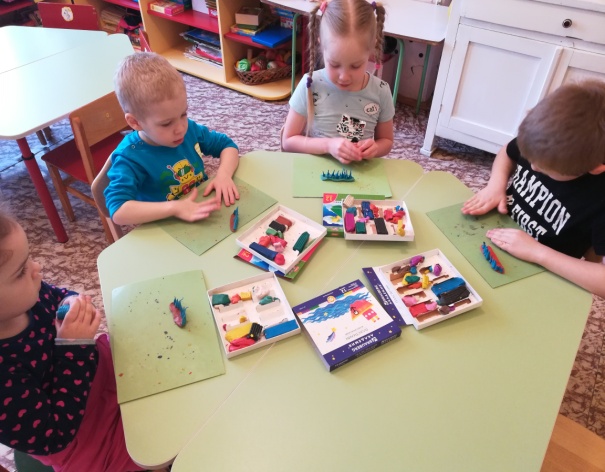 Лепка «Сосульки»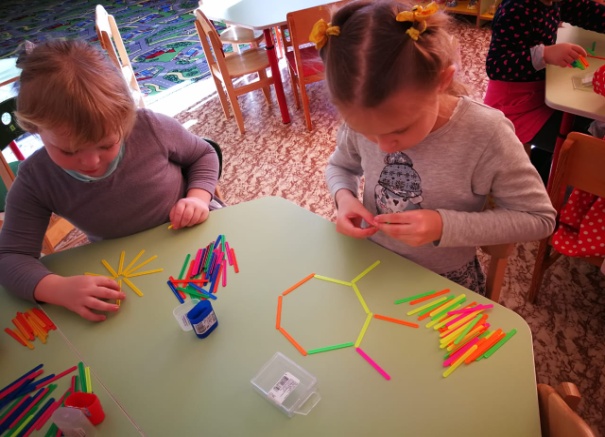 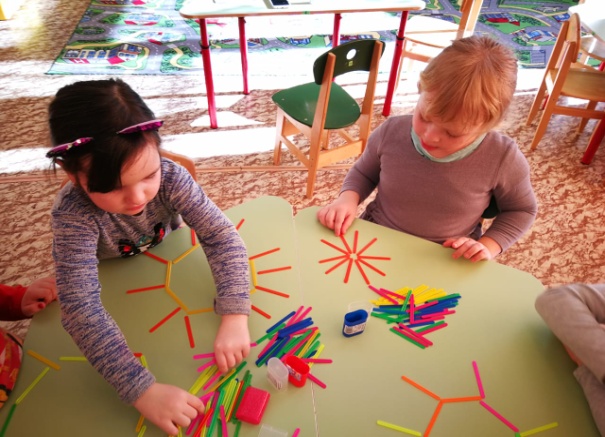 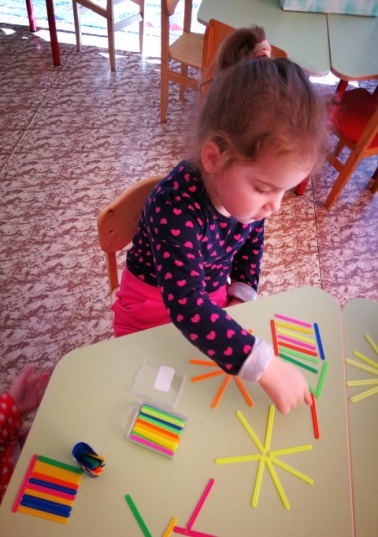 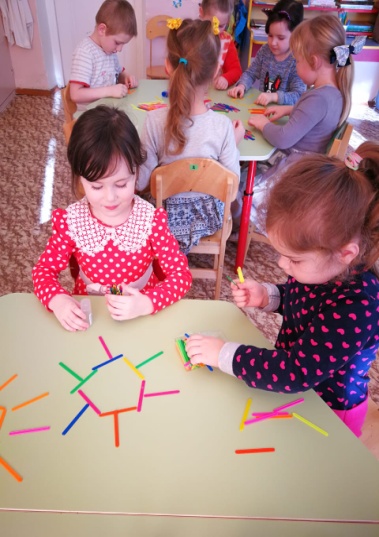 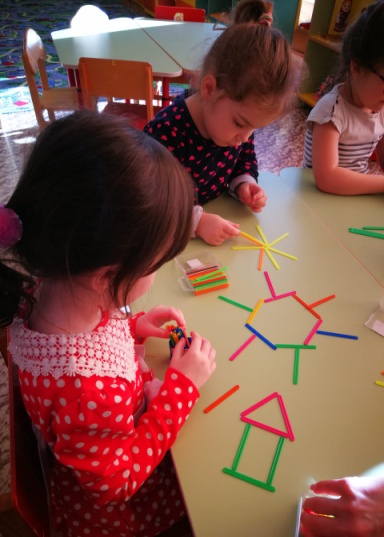 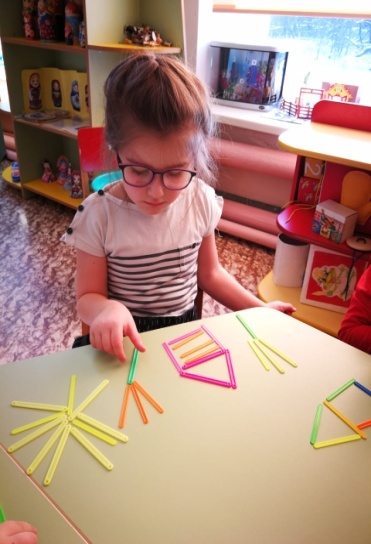 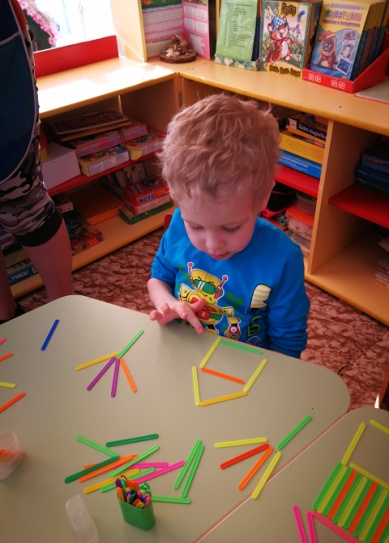 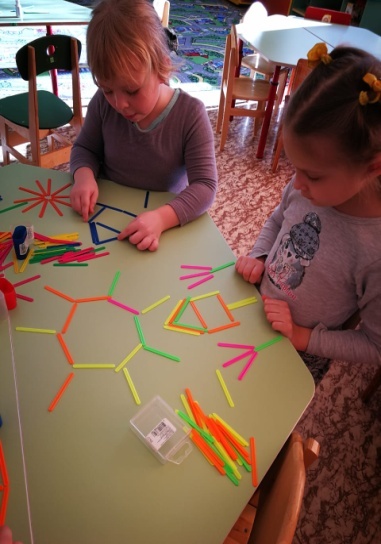 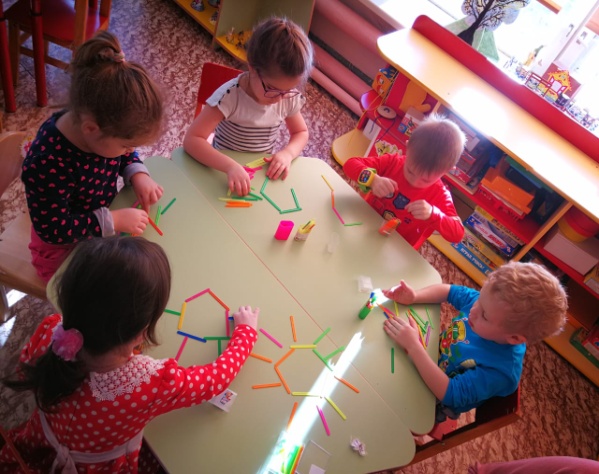 Совместные игры детей всех подгрупп со счетными палочками: выложи «Солнышко», «Цветы», сложи для птиц «Скворечник»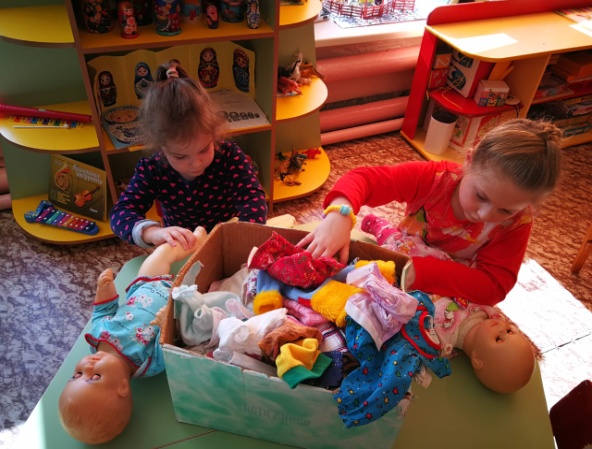 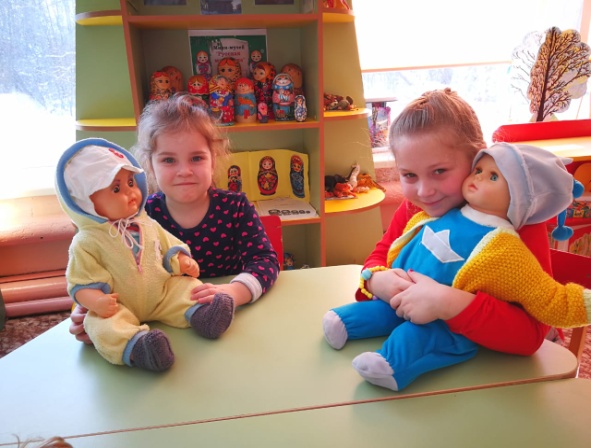 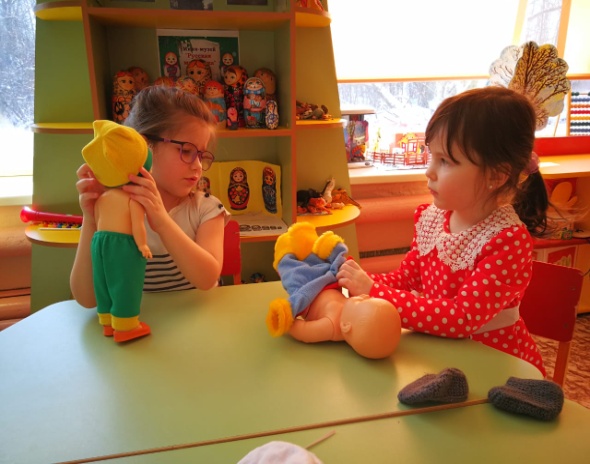 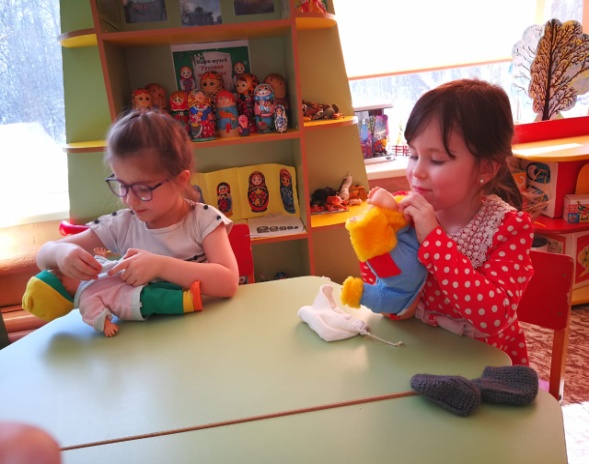 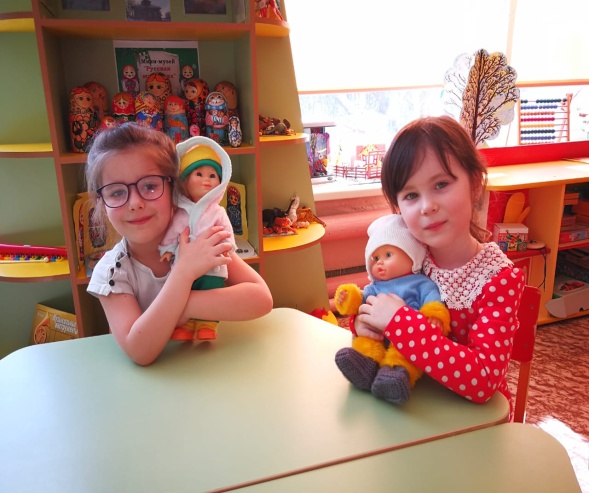 Сюжетно – ролевая игра «Оденем куклу на весеннюю прогулку»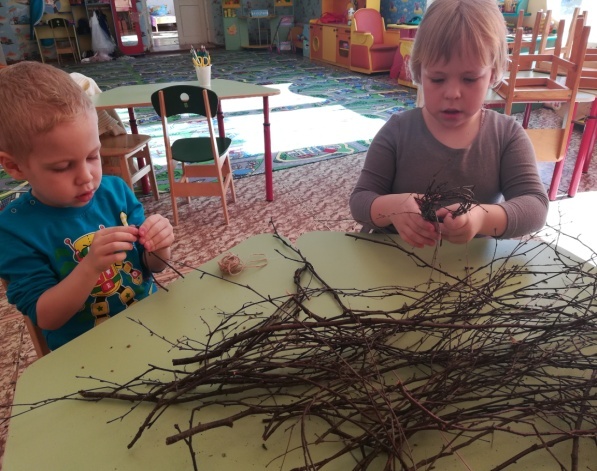 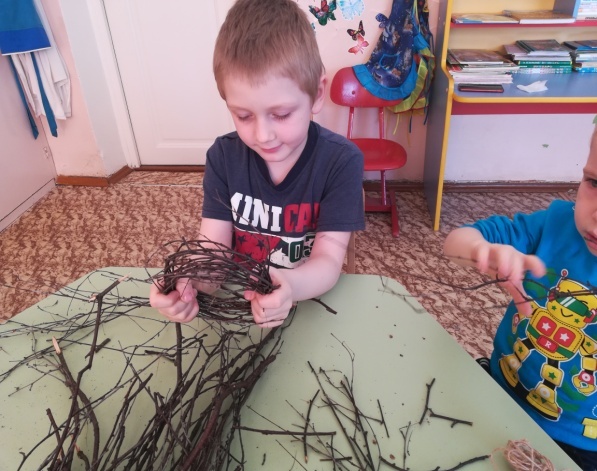 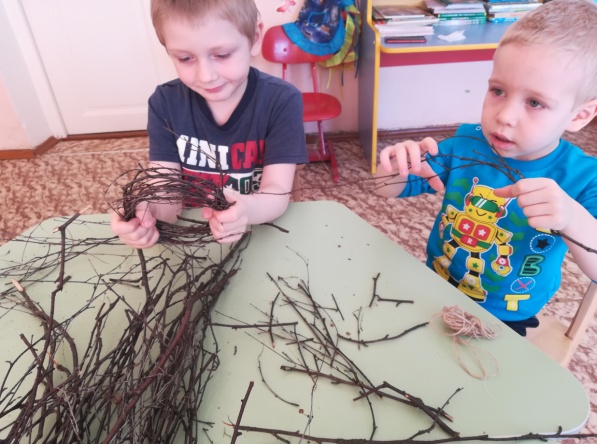 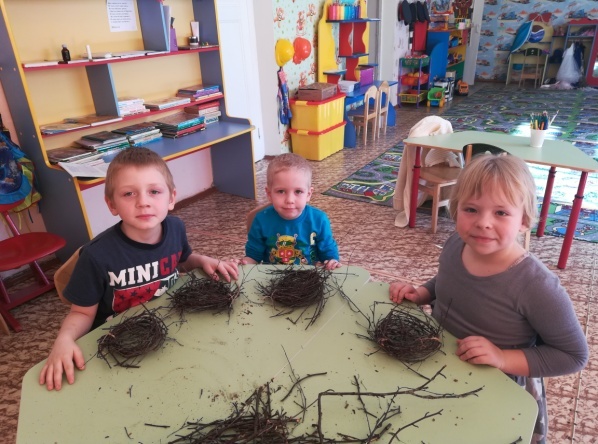 Изготовление из природного материала тематических поделок «Птичьи гнезда»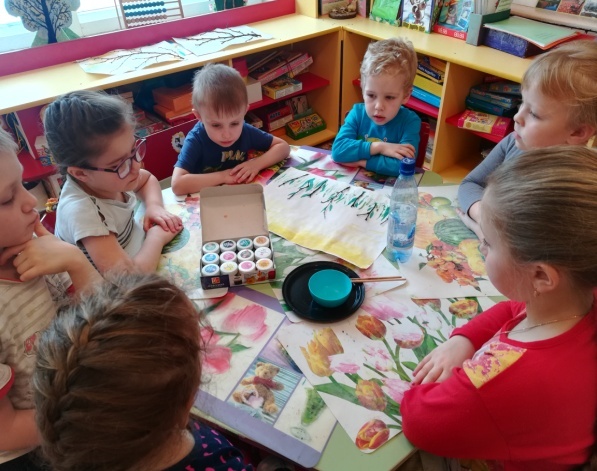 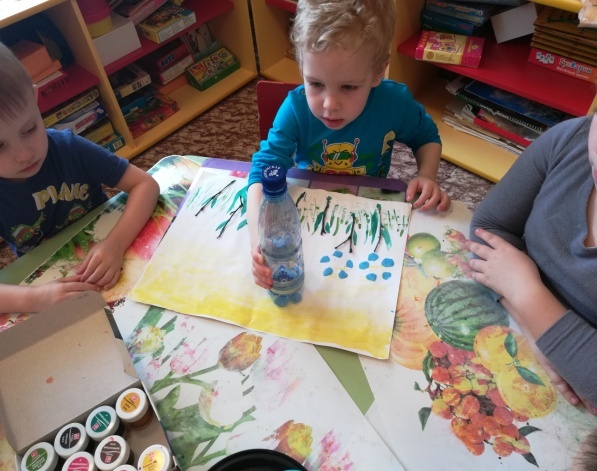 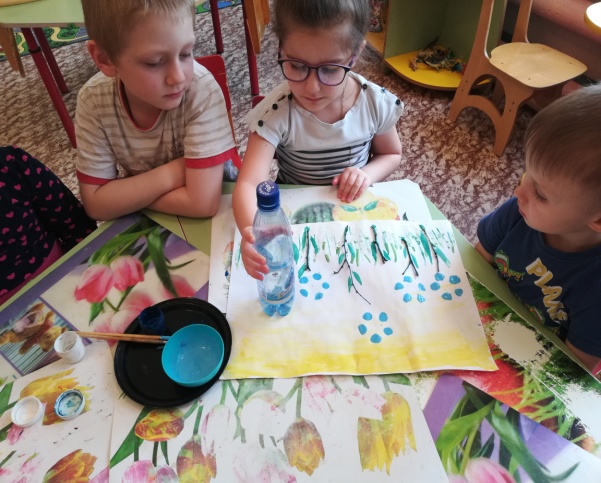 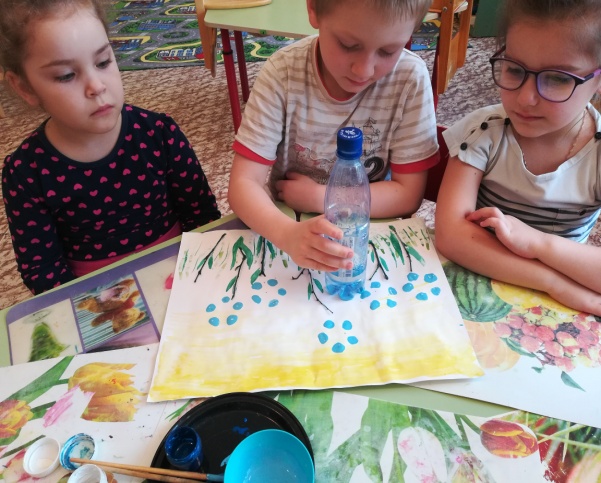 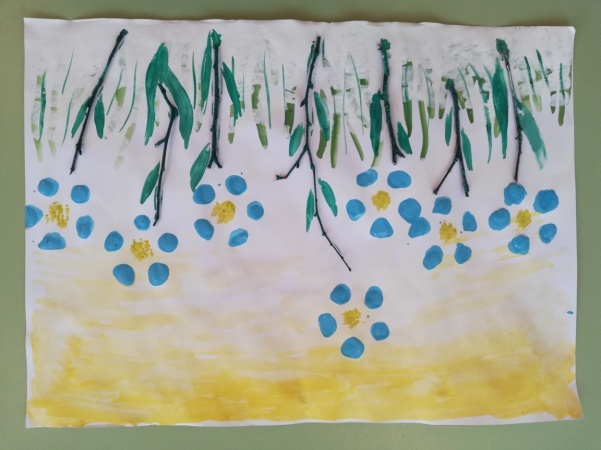 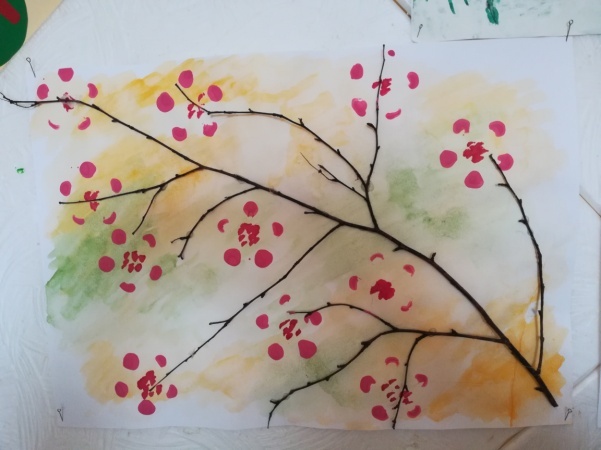 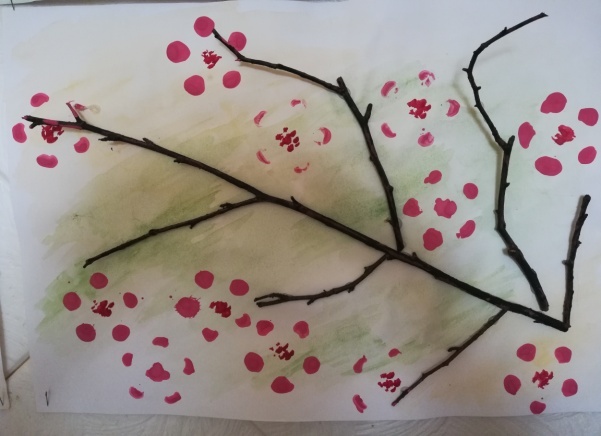 Изготовление коллективной поделки на тему «Первоцветы» из природного материала